Mariana Froner CasagrandeCollege of Agricultural and Veterinarian Sciences, São Paulo State University, Campus of Jaboticabal, Brazil. Correspond e-mail: marianafcasagrande@yahoo.com.br CONFLICT OF INTERESTDear Editor, I declare no conflicts of interest between the authors of the article entitled " Quantificação de Enterobactérias e Clostridium spp. em esteiras condutoras de cortes de frango em frigoríficos." submitted for consideration in Ars Veterinária. Jaboticabal, January 16th, 2018.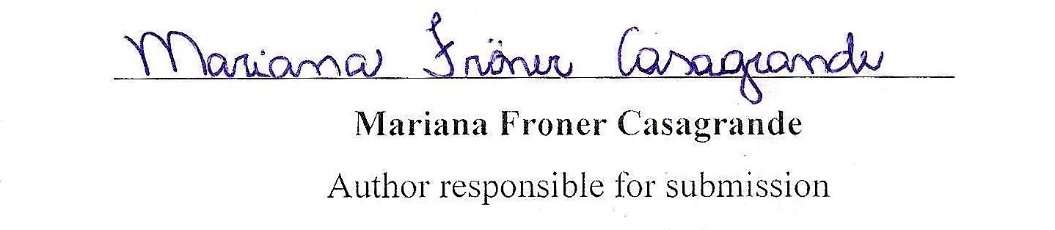 